Artikel der „Emsdettener Volkszeitung“ (EV digital) vom  08.12.2022
Inhalte sind urheber- und nutzungsrechtlich geschützt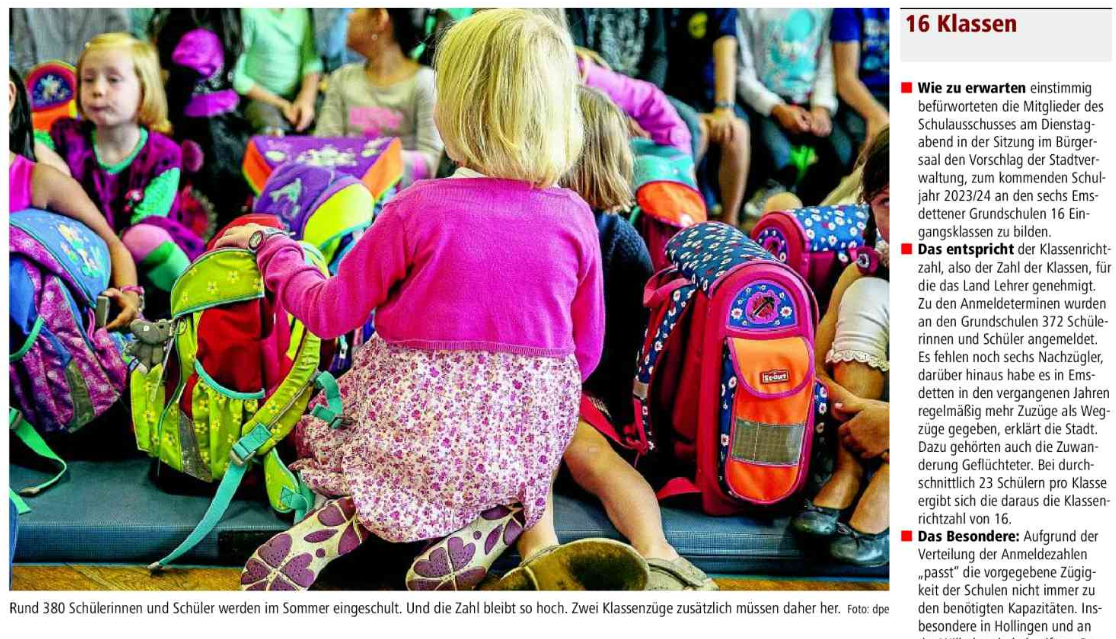 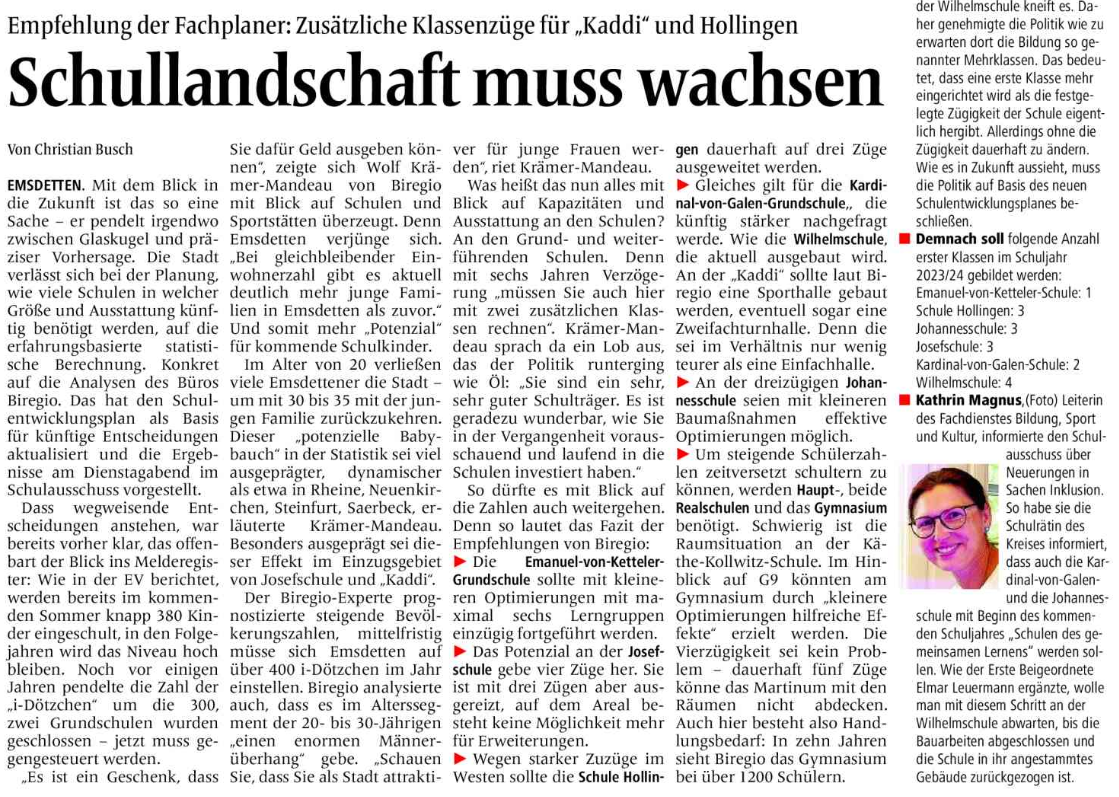 